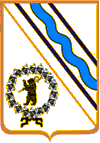 	Администрация Тутаевского муниципального района        ПОСТАНОВЛЕНИЕот 29.07.2022 №590-пг. ТутаевОб утверждении отчета об исполнениибюджета городского поселения Тутаев за 1 полугодие 2022 годаВ соответствии с Бюджетным кодексом Российской Федерации, Уставом Тутаевского муниципального района, Уставом городского поселения Тутаев, Положением о бюджетном устройстве и бюджетном процессе в городском поселении Тутаев, утвержденным решением Муниципального Совета городского поселения Тутаев от 13.12.2018 №22, Администрация Тутаевского муниципального района ПОСТАНОВЛЯЕТ:1. Утвердить отчет об исполнении бюджета городского поселения Тутаев за 1 полугодие 2022 года:по общему объему доходов в соответствии с классификацией доходов бюджетов Российской Федерации в сумме 180 136 664 рубля;по расходам в соответствии с классификацией расходов бюджетов Российской Федерации в сумме 178 990 813 рублей;профицит бюджета в сумме 1 145 851 рубль.2. Утвердить отчет об исполнении бюджета городского поселения Тутаев  за 1 полугодие 2022 года в соответствии с приложениями 1 - 8  к настоящему постановлению.3. Направить отчет об исполнении бюджета городского поселения Тутаев за 1 полугодие 2022 года в Муниципальный Совет городского поселения Тутаев и МУ Контрольно-счетная палата Тутаевского муниципального района.4. Контроль за исполнением настоящего постановления возложить на заместителя Главы Администрации Тутаевского муниципального района по финансовым вопросам - директора департамента финансов администрации Тутаевского муниципального района Низову О.В. 5.Опубликовать настоящее постановление в Тутаевской массовой муниципальной газете «Берега».6. Настоящее постановление вступает в силу со дня подписания.Глава Тутаевского муниципального района                                                        Д.Р. Юнусов